Statutory Annual Review Report (from year 9)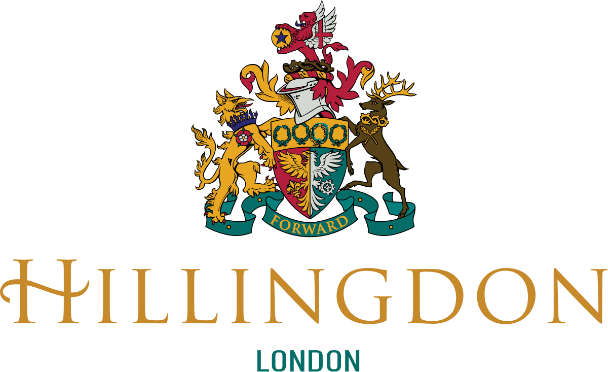 Reviewing an Education Health and Care Plan (EHCP)Recommendations for Amendments to the current EHCPPlease advise below if there are any significant changes that need to be made to the current document that is being reviewed. (i.e. A new diagnosis, deteriorated physical capability, discharge from a service). Please provide relevant evidence.Please add further boxes for additional outcomes currently in the EHCP:(to add further boxes please copy and paste below previous box.) Update for Section E & F: New Outcomes to add to EHCPActions and Responsibilities Arising from the Annual Review Meetinge.g. setting, parents, other professionalsPlease send copies of this Annual Review Report and supporting document to:Parent/Carer/Young Person
SEND Services - send via email to: senannualreviews@hillingdon.gov.uk or Postal Address:
London Borough of Hillingdon
Disability Services
4E/05 Civic Centre
Uxbridge
Middlesex
UB8 1UWAll others invited to the review meeting e.g. Educational Psychology Service, Sensory Intervention Team, Therapy Services, Social Care, Medical professionals and others.Please send this to parents within the paperwork 2 weeks prior to the annual review. the CYP and Parent/Carer's views . Updated views must be completed for each Annual Review from the parent/carer or/and young person. Should the young person not be able to articulate the below, please submit drawings or creative contributions from the student. Child/Young person informationChild/Young person informationChild/Young person informationChild/Young person informationStudents NameDate of reviewDate of birthSchool/settingNCYIs this pupil taught out of phase?Yes:       No: Parent/Carer informationParent/Carer informationParent/Carer informationParent/Carer informationParents/CarersTelephone numberHome addressEmail AddressSocial care informationSocial care informationSocial care informationSocial care informationIs this CYP a Looked After Child or previously LAC or special guardianship?            Yes:       No: If yes, what is their legal Status.Is this child subject of a Child Protection/ Child in Need Plan?Yes:       No: Social worker nameContact informationInvited to/attendance at Annual Review meetingWere reports circulated to all invited 2 weeks in advance of the review meeting? Yes:  No: Invited to/attendance at Annual Review meetingWere reports circulated to all invited 2 weeks in advance of the review meeting? Yes:  No: Invited to/attendance at Annual Review meetingWere reports circulated to all invited 2 weeks in advance of the review meeting? Yes:  No: Invited to/attendance at Annual Review meetingWere reports circulated to all invited 2 weeks in advance of the review meeting? Yes:  No: Invited to/attendance at Annual Review meetingWere reports circulated to all invited 2 weeks in advance of the review meeting? Yes:  No: Invited to/attendance at Annual Review meetingWere reports circulated to all invited 2 weeks in advance of the review meeting? Yes:  No: NameRoleInvited to review (Y/N)Attended(Y/N)Contribution/ dated report attached.(Y/N)Child/Young Person:Family Members:Education Professionals:Health Professionals:Social care Professionals:Other professionals:Amendments Requested to which Sections of the EHCPAmendments Requested to which Sections of the EHCPAmendments Requested to which Sections of the EHCPAmendments Requested to which Sections of the EHCPA – Personal Details,CYP & Parent/Carer ViewsB – Special educational needsC – HealthD – Social CareE – OutcomesF - ProvisionG – Health Care ProvisionH1and/or H2 - Social Care ProvisionAmendments made on EHCP:Remove information = Strikethrough New/updated information = BoldYes:  - Only complete form from Progress and Attainment  No:  - Complete all sections selected above, including from Progress and Attainment No:  - Complete all sections selected above, including from Progress and Attainment Recommendation for a Change of Placement (Section I)Recommendation for a Change of Placement (Section I)Is it recommended that the current placement is still appropriate?  Yes:  No: If No, a Headteacher's report must be included, outlining the reasonable adjustments already made and why the school feel they can no longer deliver what the CYP requires. Please refer to the SEN Code of Practice when writing this report.Is it recommended that the current placement is still appropriate?  Yes:  No: If No, a Headteacher's report must be included, outlining the reasonable adjustments already made and why the school feel they can no longer deliver what the CYP requires. Please refer to the SEN Code of Practice when writing this report.Is the CYP due to move school at the end of the next academic year?  Yes:  No: (i.e. nursery, year 1 - infant school, year 5, year 10 and above for Post 16 annual reviews should be held by the summer term of the year before transfer and focus should be on the placement required for the phase transfer)If yes, please indicate the parental/child/young person's preference for the next placement below.Is the CYP due to move school at the end of the next academic year?  Yes:  No: (i.e. nursery, year 1 - infant school, year 5, year 10 and above for Post 16 annual reviews should be held by the summer term of the year before transfer and focus should be on the placement required for the phase transfer)If yes, please indicate the parental/child/young person's preference for the next placement below.Name of School/Setting/FE Placement:Date of expected transfer:If the young person no longer wishes to continue with Further Education, please provide information on their next steps:Section B: Review of Special Educational Needs from current EHCPSection B: Review of Special Educational Needs from current EHCPSection B: Review of Special Educational Needs from current EHCPStrengths Special educational needsCommunication and InteractionPlease add new Strength to be added to the EHCP.Please cut and paste from current EHCP. If there are areas of need that no longer apply, please strikethrough. Cognition and LearningSocial, Emotional and Mental HealthSensory and/or Physical NeedsSection C – Review of Child/Young Person's Health Needs (If required)Does the CYP receive ongoing services from any Healthcare professional? (e.g. Audiology, Ophthalmology) Please note this does not include Occupational or Speech and Language Therapy.. Include latest healthcare reports where available and recent diagnosis.Is there a package of care in place funded by Continuing Health Care? Yes:  No: Section D - Child/Young Person's Care Needs (If required)If the CYP is known to Social Care, as outlined on the covering page, please provide details of their current care package.Current Section E & F: Review of outcomes from EHCPThis section requires you to list the outcomes from the current document being reviewed, and to discuss and record the comments and the progress made by CYP towards each outcome. Consider whether each outcome being reviewed is still required. Have the outcomes been achieved? What needs amending? Any additional outcomes? Parents & CYP views must be captured.Current Section E & F: Review of outcomes from EHCPThis section requires you to list the outcomes from the current document being reviewed, and to discuss and record the comments and the progress made by CYP towards each outcome. Consider whether each outcome being reviewed is still required. Have the outcomes been achieved? What needs amending? Any additional outcomes? Parents & CYP views must be captured.Current Section E & F: Review of outcomes from EHCPThis section requires you to list the outcomes from the current document being reviewed, and to discuss and record the comments and the progress made by CYP towards each outcome. Consider whether each outcome being reviewed is still required. Have the outcomes been achieved? What needs amending? Any additional outcomes? Parents & CYP views must be captured.Section E - Outcome(specify area of need relating too)Section F - ProvisionPlease record views from annual review such as summary of progress as appropriate:Please cut and paste outcome from current EHCP here:Outcome Met:  Outcome Not Met: Outcome partially Met: Outcome Met:  Outcome Not Met: Outcome partially Met: Outcome Met:  Outcome Not Met: Outcome partially Met: Outcome Met:  Outcome Not Met: Outcome partially Met: Section E - Outcome(specify area of need relating too)Section F - ProvisionInvolvementInvolvementInvolvementWho will provide this?How often will this need to happen?Section E - Outcome(specify area of need relating too)Section F - ProvisionEHCSection G – Review of Child/Young Person’s Health Provision (If required)This section sets out any health provision that is reasonably required by the learning difficulties or disabilities that result in Nom having special educational needs. Section G – Review of Child/Young Person’s Health Provision (If required)This section sets out any health provision that is reasonably required by the learning difficulties or disabilities that result in Nom having special educational needs. Section G – Review of Child/Young Person’s Health Provision (If required)This section sets out any health provision that is reasonably required by the learning difficulties or disabilities that result in Nom having special educational needs. OutcomeWhat provision/support is needed to achieve the outcome?Who is going to provide the support and how often will it be provided?Section H1 & H2 - Review of Child/Young Person’s Health Provision (If required)Section H1Describes any social care provision that must be made for Nom (disabled child or young person under 18) under section 2 of the Chronically Sick and Disabled Person’s Act 1970 (CSDPA). Section H2This section sets out details of any other social care provision reasonably required by the learning difficulties and disabilities that results in Nom having special educational needs.Section H1 & H2 - Review of Child/Young Person’s Health Provision (If required)Section H1Describes any social care provision that must be made for Nom (disabled child or young person under 18) under section 2 of the Chronically Sick and Disabled Person’s Act 1970 (CSDPA). Section H2This section sets out details of any other social care provision reasonably required by the learning difficulties and disabilities that results in Nom having special educational needs.Section H1 & H2 - Review of Child/Young Person’s Health Provision (If required)Section H1Describes any social care provision that must be made for Nom (disabled child or young person under 18) under section 2 of the Chronically Sick and Disabled Person’s Act 1970 (CSDPA). Section H2This section sets out details of any other social care provision reasonably required by the learning difficulties and disabilities that results in Nom having special educational needs.OutcomeWhat provision/support is needed to achieve the outcome?Who is going to provide the support and how often will it be provided?Recommendations to the Local Authority (LA) following Annual Review Meeting Is it recommended to cease to maintain the EHCP?	  		 Yes:  No:  If yes, it is recommended that their needs can be met within SEN SupportIs it recommended that the EHCP remain appropriate?	  		 Yes:  No:                                                                                      Is it recommended that the EHCP is amended?	             		 Yes:  No: ActionsActionsActionsBy who By who By whenSigned:DesignationDesignationPrint Name:Date:Date:Section A: Review of Child/Young Person and Parent/Carer viewsXXX Life story to date (including relationships)XXX interests, likes and dislikesHow xxx likes to communicate and be involved in making decisionsxxx's hopes for the future (including education, play/leisure/sport, health, friendships, further education/adult life/independent living)XXX's parents'/carers' views about his/her special educational needs and their hopes for the future